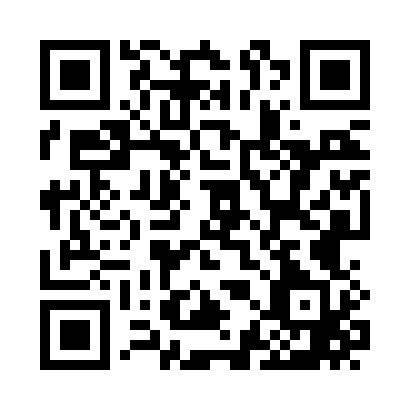 Prayer times for Top O'Deep, Montana, USAMon 1 Jul 2024 - Wed 31 Jul 2024High Latitude Method: Angle Based RulePrayer Calculation Method: Islamic Society of North AmericaAsar Calculation Method: ShafiPrayer times provided by https://www.salahtimes.comDateDayFajrSunriseDhuhrAsrMaghribIsha1Mon3:405:431:375:509:3111:342Tue3:415:441:375:509:3011:343Wed3:415:451:375:509:3011:344Thu3:415:451:385:509:3011:345Fri3:425:461:385:509:2911:336Sat3:445:471:385:509:2911:327Sun3:455:471:385:509:2811:318Mon3:465:481:385:509:2811:309Tue3:485:491:385:499:2711:2810Wed3:495:501:395:499:2711:2711Thu3:515:511:395:499:2611:2612Fri3:525:521:395:499:2511:2413Sat3:545:531:395:499:2511:2314Sun3:565:541:395:499:2411:2215Mon3:575:551:395:499:2311:2016Tue3:595:561:395:489:2211:1917Wed4:015:571:395:489:2111:1718Thu4:025:581:395:489:2111:1519Fri4:045:591:395:489:2011:1420Sat4:066:001:395:479:1911:1221Sun4:086:011:405:479:1811:1022Mon4:106:021:405:479:1611:0823Tue4:126:031:405:469:1511:0724Wed4:136:041:405:469:1411:0525Thu4:156:051:405:469:1311:0326Fri4:176:071:405:459:1211:0127Sat4:196:081:405:459:1110:5928Sun4:216:091:405:449:0910:5729Mon4:236:101:405:449:0810:5530Tue4:256:111:395:439:0710:5331Wed4:276:131:395:439:0610:51